Associates engaged in online music teaching during Coronavirus schools closure. 									06.04.20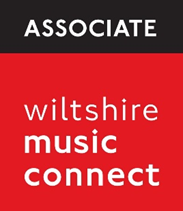 Please use this template to let schools know that you are delivering online lessons to students you previously taught at school.I am an approved Associate of Wiltshire Music Connect (the Music Education Hub for Wiltshire. Details of Associates credentials are here.In making these arrangements I have followed safeguarding guidance for Associates from Wiltshire Music Connect (approved by Wiltshire Council) Delete / add as appropriate: I am also following guidance from my official professional membership organisations (insert name, eg Musicians Union (MU) / Incorporated Society for Musicians (ISM))In the event of any safeguarding concerns, my first point of contact will be your school’s Designated Safeguarding Lead or my usual contact within the school who is XXXXXXXXXXX contact details phone email xxxxxxxxxxxxxxI will only contact MASH through the numbers below if I am unable to contact (or receive no response from) the school about my concerns. Concerns about adults: Designated Officer for Allegations (direct): 01225 713 945 Concerns about young people Multi-agency Safeguarding Hub (MASH): 0300 456 0108 Out of Hours Duty number for both: 0845 607 0888Police (with any urgent / immediate concerns)Name of Associate Tutor / ProviderName of Associate Tutor / ProviderName of Associate Tutor / ProviderDate this form was completedDate this form was completedDate this form was completedName of schoolName of schoolName of schoolI now have online tuition / teaching agreements with parents/carers of the following pupils who I normally teach in your school. If any of these pupils are known to be vulnerable, or may require additional support / intervention, please let me know as a matter of urgencyI now have online tuition / teaching agreements with parents/carers of the following pupils who I normally teach in your school. If any of these pupils are known to be vulnerable, or may require additional support / intervention, please let me know as a matter of urgencyI now have online tuition / teaching agreements with parents/carers of the following pupils who I normally teach in your school. If any of these pupils are known to be vulnerable, or may require additional support / intervention, please let me know as a matter of urgencyI now have online tuition / teaching agreements with parents/carers of the following pupils who I normally teach in your school. If any of these pupils are known to be vulnerable, or may require additional support / intervention, please let me know as a matter of urgencyI now have online tuition / teaching agreements with parents/carers of the following pupils who I normally teach in your school. If any of these pupils are known to be vulnerable, or may require additional support / intervention, please let me know as a matter of urgencyI have updated my own safeguarding policy to include online teaching practice and have communicated this clearly to parents/carers who are now aware that I am also making you aware of the arrangement.I have updated my own safeguarding policy to include online teaching practice and have communicated this clearly to parents/carers who are now aware that I am also making you aware of the arrangement.I have updated my own safeguarding policy to include online teaching practice and have communicated this clearly to parents/carers who are now aware that I am also making you aware of the arrangement.I have updated my own safeguarding policy to include online teaching practice and have communicated this clearly to parents/carers who are now aware that I am also making you aware of the arrangement.I have updated my own safeguarding policy to include online teaching practice and have communicated this clearly to parents/carers who are now aware that I am also making you aware of the arrangement.First name INITIAL ONLYSurnameYear GrpDate that online lessons started/will startParent / Carer consent obtained? Y/NFBaggins4Day month yearYI propose to use the following platform(s) for my teaching, and have appropriate security measures / passwords etc in place : e.g Zoom / Facetime / Skype 